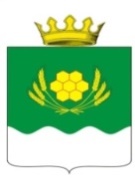 АДМИНИСТРАЦИЯ КУРТАМЫШСКОГО МУНИЦИПАЛЬНОГО ОКРУГА КУРГАНСКОЙ ОБЛАСТИПОСТАНОВЛЕНИЕВ соответствии с Федеральным законом от 27 июля 2010 года № 210-ФЗ «Об организации предоставления государственных и муниципальных услуг», Федеральным законом от 29 декабря 2012 года № 273-ФЗ «Об образовании в Российской Федерации», статьей 39 Устава Куртамышского муниципального округа Курганской области, постановлением Администрации Куртамышского муниципального округа Курганской области от 25 мая 2022 года № 127 «О разработке и утверждении административных регламентов предоставления муниципальных услуг Администрацией Куртамышского муниципального округа Курганской области» Администрация Куртамышского муниципального округа Курганской областиПОСТАНОВЛЯЕТ:1.	Утвердить Административный регламент предоставления муниципальной услуги «Организация отдыха и оздоровления детей в каникулярное время» согласно приложению к настоящему постановлению.2.	Опубликовать настоящее постановление в информационном бюллетене «Куртамышский муниципальный округ: официально» и разместить на официальном сайте Администрации Куртамышского муниципального округа Курганской области. 3.	Настоящее постановление вступает в силу после официального опубликования.4.	Контроль за выполнением настоящего постановления возложить на заместителя Главы Куртамышского муниципального округа Курганской области по социальным вопросам. Глава Куртамышского муниципального округа Курганской области                                                                                                    А.Н. ГвоздевПоказаньева Н.С.,21264 (доб.4)Курочкина Ю.В.21491(доб.1)Разослано по списку (см.  на обороте)Административный регламент предоставления муниципальной услуги «Организация отдыха и оздоровления детей в каникулярное время»Раздел I. Общие положенияГлава 1. Предмет регулирования Административного регламента1. Административный регламент предоставления муниципальной услуги «Организация отдыха и оздоровления детей в каникулярное время» (далее – Административный регламент) разработан в целях повышения качества и доступности предоставления муниципальной услуги «Организация отдыха и оздоровления детей в каникулярное время» (далее – муниципальная услуга), определяет стандарт, сроки и последовательность действий (административных процедур) Администрации Куртамышского муниципального округа Курганской области, в лице муниципального органа управления образованием «Отдел образования Администрации Куртамышского муниципального округа Курганской области»» (далее – Уполномоченный орган) и физическими лицами при предоставлении муниципальной услуги. Глава 2. Круг ЗаявителейЗаявителем на получение муниципальной услуги является родитель (законный представитель) ребенка (далее – заявитель).3.	Получателями муниципальной услуги являются дети в возрасте от 6,6 до 17 лет (включительно), проживающие на территории Куртамышского муниципального округа Курганской области (далее – округа), обучающиеся в образовательных организациях округа, первоочередное право на отдых и оздоровление имеют дети, находящиеся в трудной жизненной ситуации, дети-сироты, дети, оставшиеся без попечения родителей, лица из числа детей-сирот и детей, оставшихся без попечения родителей, а также несовершеннолетние, состоящие на различных видах учета.Глава 3. Требования к порядку информирования о предоставлении          муниципальной услуги4. Информирование о порядке предоставления муниципальной услуги осуществляется:непосредственно при личном приеме заявителя в Уполномоченном органе, или многофункциональном центре (при наличии заключенного Соглашения) предоставления государственных и муниципальных услуг (далее – многофункциональный центр);по телефону в Уполномоченном органе или многофункциональном центре; письменно, в том числе посредством электронной почты, почтовой связи  общего пользования (далее – почтовой связи);посредством размещения в открытой и доступной форме информации в информационно-телекоммуникационной сети «Интернет»:- на федеральной государственной информационной системы «Единый портал государственных и муниципальных услуг (функций)» (https://www.gosuslugi.ru/) (далее – ЕПГУ);- на официальном сайте Уполномоченного органа (http://www.region-kurtamysh.com)  в разделе «Муниципальные услуги»/ «Образование»; посредством размещения информации на информационных стендах Уполномоченного органа или многофункционального центра.Информирование осуществляется по вопросам, касающимся:способов подачи заявления о предоставлении муниципальной услуги; адресов Уполномоченного органа и многофункциональных центров, обращаться в которые необходимо для предоставления муниципальной услуги;справочной информации о работе Уполномоченного органа и многофункциональных центров;документов, необходимых для предоставления муниципальной услуги и услуг, которые включены в перечень услуг, необходимых и обязательных для предоставления муниципальной услуги;порядка и сроков предоставления муниципальной услуги; порядка получения сведений о ходе рассмотрения заявления о предоставлении муниципальной услуги и о результатах предоставления муниципальной услуги;порядка досудебного (внесудебного) обжалования действий (бездействия) должностных лиц и принимаемых ими решений при предоставлении муниципальной услуги.Получение информации по вопросам предоставления муниципальной услуги и услуг, которые включены в перечень услуг, необходимых и обязательных для предоставления муниципальной услуги, осуществляется бесплатно.При устном обращении заявителя (лично или по телефону) должностное лицо Уполномоченного органа, работник многофункционального центра, осуществляющий консультирование, подробно и в вежливой (корректной) форме информирует обратившихся по интересующим вопросам.Ответ на телефонный звонок должен начинаться с информации о наименовании органа, в который позвонил заявитель, фамилии, имени, отчества (последнее – при наличии) и должности специалиста, принявшего телефонный звонок.Если должностное лицо Уполномоченного органа, работник многофункционального центра не может самостоятельно дать ответ, телефонный звонок должен быть переадресован (переведен) на другое должностное лицо или же обратившемуся лицу должен быть сообщен телефонный номер, по которому можно будет получить необходимую информацию.Если подготовка ответа требует продолжительного времени, он предлагает заявителю один из следующих вариантов дальнейших действий:изложить обращение в письменной форме и направить по электронной почте Уполномоченного органа, многофункционального центра или посредством почтовой связи;назначить другое время для консультаций; прийти лично.Должностное лицо Уполномоченного органа, работник многофункционального центра не вправе осуществлять информирование, выходящее за рамки стандартных процедур и условий предоставления муниципальной услуги и влияющее прямо или косвенно на принимаемое решение.Продолжительность информирования по телефону не должна превышать 10 минут.Информирование осуществляется в соответствии с графиком приема граждан.По письменному обращению должностное лицо Уполномоченного органа, ответственное за предоставление муниципальной услуги, работник многофункционального центра подробно в письменной форме разъясняет гражданину сведения по вопросам, указанным в пункте 5 настоящего Административного регламента, в порядке, установленном Федеральным законом от 2 мая 2006 г. № 59-ФЗ «О порядке рассмотрения обращений граждан Российской Федерации». На ЕПГУ размещаются сведения, предусмотренные Положением о федеральной государственной информационной системе «Федеральный реестр государственных и муниципальных услуг (функций)», утвержденным постановлением Правительства Российской Федерации от 24 октября 2011 г. № 861.Доступ к информации о сроках, порядке предоставления муниципальной услуги и документах, необходимых для предоставления муниципальной услуги, осуществляется без выполнения заявителем каких-либо требований, в том числе без использования программного обеспечения, установка которого на технические средства заявителя требует заключения лицензионного или иного соглашения с правообладателем программного обеспечения, предусматривающего взимание платы, регистрацию или авторизацию заявителя или предоставление им персональных данных.8.	На официальном сайте Уполномоченного органа, на стендах в местах предоставления муниципальной услуги и услуг, которые являются необходимыми и обязательными для предоставления муниципальной услуги, и в многофункциональном центре размещается следующая справочная информация:о месте нахождения и графике работы Уполномоченного органа и его структурных подразделений, ответственных за предоставление муниципальной услуги, а также многофункциональных центров;справочные телефоны структурных подразделений Уполномоченного органа, ответственных за предоставление муниципальной услуги, а также многофункциональных центров, в том числе номер телефона-автоинформатора (при наличии);адрес официального сайта, а также электронной почты и (или) формы обратной связи Уполномоченного органа в информационно-телекоммуникационной сети «Интернет»9.	В залах ожидания Уполномоченного органа размещаются нормативные правовые акты, регулирующие порядок предоставления муниципальной услуги, в том числе Административный регламент, которые по требованию заявителя предоставляются ему для ознакомления.10.	Размещение информации о порядке предоставления муниципальной услуги на информационных стендах в помещении многофункционального центра осуществляется в соответствии с соглашением, заключенным между многофункциональным центром и Уполномоченным органом, с учетом требований к информированию, установленных Административным регламентом.11.	Информация о ходе рассмотрения заявления о предоставлении муниципальной услуги и о результатах предоставления муниципальной услуги может быть получена заявителем в личном кабинете на ЕПГУ, а также в Уполномоченном органе, многофункциональных центрах при обращении заявителя лично, по телефону, посредством электронной почты или  почтовой связи.Раздел II. Стандарт предоставления муниципальной услугиГлава 4. Наименование муниципальной услуги	12.	Муниципальная услуга «Организация отдыха и оздоровления детей в каникулярное время» включает в себя  предоставление путевок в организации отдыха детей и их оздоровления.	13. Порядок предоставления путевок и их оплаты принимается распоряжением Администрации Куртамышского муниципального округа Курганской области (далее – Администрация округа) в соответствии с действующим  законодательством.Глава 5. Наименование уполномоченного органа Администрации округа, предоставляющего муниципальную услугу14.	Муниципальная услуга предоставляется Уполномоченным органом.15.	Муниципальная услуга также может быть предоставлена через многофункциональный центр при наличии  соглашения о взаимодействии между многофункциональным центром и Администрацией округа.При предоставлении муниципальной услуги Уполномоченному органу запрещается требовать от заявителя осуществления действий, в том числе согласований, необходимых для получения муниципальной услуги и связанных с обращением в иные государственные органы и организации, за исключением получения услуг, включенных в перечень услуг, которые являются необходимыми и обязательными для предоставления муниципальной услуги.Глава 6. Результат предоставления муниципальной услугиРезультатом предоставления муниципальной услуги является:  решение о предоставлении муниципальной услуги по форме согласно Приложению 1 к настоящему Административному регламенту, в том числе электронной форме в личный кабинет заявителя в случае подачи заявления через ЕПГУ;решение об отказе в предоставлении муниципальной  услуги согласно Приложению 2 к настоящему Административному регламенту, в том числе электронной форме в личный кабинет заявителя в случае подачи заявления через ЕПГУ.Глава 7. Срок предоставления муниципальной услугиЗаявления о предоставлении услуги рассматриваются Уполномоченным органом в срок не более 6 рабочих дней со дня их получения, в течение которого:регистрируется запрос Заявителя о предоставлении муниципальной  услуги; принимается решение о предоставлении либо об отказе в предоставлении муниципальной услуги.В срок, не превышающий 6 рабочих дней со дня регистрации заявления и документов, необходимых для предоставления муниципальной услуги, Уполномоченный орган направляет Заявителю способом, указанным в заявлении, один из результатов, указанных в пункте 17 Административного регламента.Глава 8. Правовые основания для предоставления  муниципальной услугиПеречень нормативных правовых актов, регулирующих предоставление муниципальной услуги, в федеральной государственной информационной системе «Федеральный реестр государственных и муниципальных услуг (функций)» и на ЕПГУ:Федеральный закон от 27 июля 2010 г. № 210-ФЗ «Об организации предоставления государственных и муниципальных услуг» (далее — Федеральный закон 210-ФЗ);Федеральный закон от 24 июля 1998 г. № 124-ФЗ «Об основных гарантиях прав ребенка в Российской Федерации»;Федеральный закон от 6 октября 1999 г. № 184-ФЗ «Об общих принципах организации законодательных (представительных) и исполнительных органов государственной власти субъектов Российской Федерации» (Федеральный закон от 6 октября 2003 г. № 131-ФЗ «Об общих принципах организации местного самоуправления в Российской Федерации»).Глава 9. Исчерпывающий перечень документов, необходимых для предоставления муниципальной услуги20.	Для получения муниципальной услуги заявитель представляет: 1)	Заявление о предоставлении муниципальной услуги по форме, согласно Приложению 3 к настоящему Административному регламенту.	 В случае направления заявления посредством ЕПГУ формирование заявления осуществляется посредством заполнения интерактивной формы на ЕПГУ без необходимости дополнительной подачи заявления в какой-либо иной форме.2)	Копии документов, удостоверяющих личность заявителя, ребенка (паспорт – для детей в возрасте 14 лет и старше, свидетельство о рождении – для детей в возрасте до 14 лет);3) Медицинская справка по установленной форме (при направлении ребенка в  загородное оздоровительное учреждение).4) Копии документов, подтверждающих полномочия заявителя: свидетельства, выданные органами записи актов гражданского состояния: свидетельство о рождении (паспорт) несовершеннолетнего;соответствующие документы, выданные органами опеки и попечительства;5)  Документы, подтверждающие принадлежность получателя муниципальной услуги к одной из льготных категорий: для детей-сирот, детей, оставшихся без попечения родителей – копии документов, подтверждающих отсутствие родителей, копии документов, подтверждающих опекунство, попечительство, справка учреждения для детей-сирот и детей, оставшихся без попечения родителей; для детей-инвалидов – копия справки, подтверждающей факт установления инвалидности, выданной федеральным государственным учреждением медико-социальной экспертизы; для детей из семей участников вооружённых и межнациональных конфликтов, экологических и техногенных катастроф, стихийных бедствий, детей из семей вынужденных переселенцев – копия удостоверения, подтверждающего соответствующий статус заявителя, справка органов социальной защиты населения по месту жительства о постановке на учёт; для детей, проживающих в малоимущих семьях – справка органов социальной защиты населения по месту жительства о постановке семьи на учёт в качестве малоимущей; для детей из многодетных семей – копия свидетельства о рождении (усыновлении) на каждого ребенка; для детей из неполных семей – копии документов, подтверждающих отсутствие родителя (свидетельства о расторжении брака, свидетельства о смерти, справки органов записи актов гражданского состояния о том, что в свидетельство о рождении ребёнка сведения об отце ребенка внесены по указанию матери); для детей из семей, где родители (или один из родителей) уволены в связи с ликвидацией организации либо прекращением деятельности индивидуальным предпринимателем или сокращением численности или штата работников организации, индивидуального предпринимателя - копия трудовой книжки с указанием сведений о последнем месте работы; для детей в иных случаях нахождения в трудной жизненной ситуации - копии удостоверений, справки; для детей с хроническими заболеваниями – справка участкового врача-педиатра; для детей, из числа победителей, призёров и лауреатов муниципальных, региональных, межрегиональных, всероссийских и международных предметных олимпиад, конкурсных мероприятий (творческих конкурсов, фестивалей и т.п.), спортивных соревнований (спартакиад, чемпионатов и т.п.) – копия приказа (решения) организатора об итогах олимпиады и иного конкурсного, спортивного мероприятия, заверенная организаторами в установленном порядке; для детей из семей, родители (или один из родителей) которых являются работниками бюджетной сферы – справка с места работы родителей.21.	Документы, перечисленные в пункте 20 Главы 9 настоящего Административного регламента, представляются заявителем самостоятельно.22.	Заявитель представляет копии документов с одновременным предъявлением оригиналов.23.	Указанные документы подлежат возврату заявителю (законному представителю) после удостоверения его личности.24.	Представления документов и информации, которые находятся  в распоряжении органов, предоставляющих муниципальную услугу, иных  государственных органов, органов местного самоуправления либо подведомственных органам местного самоуправления, участвующих в предоставлении муниципальных услуг, в соответствии с нормативными правовыми актами Российской Федерации, нормативными правовыми актами Курганской области, настоящим Административным регламентом за исключением документов, указанных в части 6 статьи 7 Федеральный закон 210-ФЗ.	25.	Представления документов и информации, отсутствие и (или) недостоверность которых не указывались при первоначальном отказе в приеме документов, необходимых для предоставления муниципальной услуги, либо в предоставлении муниципальной услуги,  а исключением следующих случаев:изменение требований нормативных правовых актов, касающихся предоставления муниципальной услуги, после первоначальной подачи заявления о предоставлении муниципальной услуги;наличие ошибок в заявлении о предоставлении муниципальной услуги и документах, поданных заявителем после первоначального отказа в приеме документов, необходимых для предоставления муниципальной услуги, либо в предоставлении муниципальной услуги и не включенных в представленный ранее комплект документов;истечение срока действия документов или изменение информации после первоначального отказа в приеме документов, необходимых для предоставления муниципальной услуги, либо в предоставлении муниципальной услуги;выявление документально подтвержденного факта (признаков) ошибочного или противоправного действия (бездействия) должностного лица Уполномоченного органа, служащего, работника многофункционального центра, работника организации, предусмотренной частью 1.1 статьи 16 Федерального закона № 210-ФЗ, при первоначальном отказе в приеме документов, необходимых для предоставления муниципальной услуги, либо в предоставлении муниципальной услуги, о чем в письменном виде за подписью руководителя Уполномоченного органа, руководителя многофункционального центра при первоначальном отказе в приеме документов, необходимых для предоставления муниципальной услуги, либо руководителя организации, предусмотренной частью 1.1 статьи 16 Федерального закона № 210-ФЗ, уведомляется заявитель, а также приносятся извинения за доставленные неудобства.Заявитель вправе представить указанные документы и информацию в органы, предоставляющие муниципальные услуги по собственной инициативе.Глава 10. Исчерпывающий перечень оснований для отказа в приеме документов, необходимых для предоставления муниципальной услуги При предоставлении заявления на бумажном носителе основаниями для отказа в приеме к рассмотрению документов, необходимых для предоставления муниципальной услуги, являются:предоставление неполной информации (комплект документов от заявителя) согласно пункта 20 настоящего Административного регламента с учетом сроков исправления недостатков со стороны заявителя;представленные заявителем документы содержат повреждения, подчистки, исправления текста, не заверенные в порядке, установленном законодательством Российской Федерации.Глава 11.  Исчерпывающий перечень оснований для приостановления  муниципальной услуги или отказа  в            предоставлении муниципальной услугиОснований для приостановления предоставления муниципальной услуги не предусмотрено.Основания для отказа в предоставлении муниципальной услуги:предоставление недостоверной информации согласно пункта 20 настоящего Административного регламента;представленные документы или сведения утратили силу на момент обращения за услугой (документ, удостоверяющий полномочия представителя заявителя, в случае обращения за предоставлением услуги указанным лицом);некорректное заполнение обязательных полей в форме запроса, в том числе в интерактивной форме запроса на ЕПГУ (недостоверное, неполное, либо неправильное заполнение) (при подаче заявления в электронном виде);предоставление неполной информации, в том числе неполного комплекта документов (при подаче заявления в электронном виде);заявление о предоставлении услуги подано в орган государственной власти, орган местного самоуправления или организацию, в полномочия которых не входит предоставление услуги (при подаче заявления на бумажном носителе).Глава 12. Перечень услуг, которые являются необходимыми и обязательными для предоставления муниципальной услуги, в том числе сведения о документе (документах), выдаваемом (выдаваемых) организациями, участвующими в предоставлении муниципальной услуги            29.Услуги, которые являются необходимыми и обязательными для предоставления муниципальной услуги, отсутствуют.Глава 13. Порядок, размер  и основание взимания государственной пошлины или иной оплаты, взимаемой за предоставление муниципальной услугиПредоставление муниципальной услуги осуществляется бесплатно.Глава 14. Максимальный срок ожидания в очереди при подаче заявителем запроса о предоставлении муниципальной услуги и при получении        результата предоставления муниципальной услуги  Максимальный срок ожидания в очереди при подаче запроса о предоставлении муниципальной услуги и при получении промежуточного результата предоставления муниципальной услуги в Уполномоченном органе или многофункциональном центре составляет  не более 15 минут.Глава 15. Срок регистрации запроса заявителя о предоставлении муниципальной  услугиЗаявления о предоставлении муниципальной услуги подлежат регистрации в Уполномоченном органе в течение 1 рабочего дня со дня получения заявления и документов, необходимых для предоставления муниципальной услуги.В случае наличия оснований для отказа в приеме документов, необходимых для предоставления муниципальной услуги, указанных в пункте 26 настоящего Административного регламента, Уполномоченный орган не позднее следующего за днем поступления заявления и документов, необходимых для предоставления  муниципальной услуги, рабочего дня, направляет заявителю либо его представителю решение об отказе в приеме документов, необходимых для предоставления муниципальной услуги по форме, приведенной в Приложении 4 к настоящему Административному регламенту.Глава 16. Требования к помещениям, в которых предоставляются муниципальные услуги34.	Помещения, в которых предоставляется муниципальная услуга, должны соответствовать санитарно-эпидемиологическим правилам и нормативам.35.	Помещения, в которых предоставляется муниципальная услуга, оснащаются:1) противопожарной системой и средствами пожаротушения;2) системой оповещения о возникновении чрезвычайной ситуации;3) средствами оказания первой медицинской помощи;4) туалетными комнатами для посетителей.36.	Места ожидания заявителей оборудуется стульями, скамьями, количество которых определяется исходя из фактической нагрузки и возможностей для их размещения в помещении, а также информационными стендами.37.	Тексты материалов, размещенных на информационном стенде, печатаются удобным для чтения шрифтом, без исправлений, с выделением наиболее важных мест полужирным шрифтом.38.	Места для заполнения заявлений оборудуются стульями, столами (стойками), бланками заявлений, письменными принадлежностями.39.	Места приема заявителей оборудуются информационными табличками (вывесками) с указанием:1) номера кабинета и наименования отдела;2) графика приема заявителей.40.	Рабочее место каждого ответственного лица за прием документов, должно быть оборудовано персональным компьютером с возможностью доступа к необходимым информационным базам данных, печатающим устройством (принтером) и копирующим устройством.41.	Инвалидам в целях обеспечения доступности муниципальной услуги оказывается помощь в преодолении различных барьеров, мешающих в получении ими муниципальной услуги, наравне с другими лицами.Глава 17. Показатели доступности и качества муниципальной услуги42.Основными показателями доступности предоставления муниципальной услуги являются:наличие полной и понятной информации о порядке, сроках и ходе предоставления муниципальной услуги в информационно-телекоммуникационных сетях общего пользования (в том числе в сети «Интернет»), средствах массовой информации;возможность получения информации о ходе предоставления муниципальной услуги, в том числе с использованием ЕПГУ;возможность получения заявителем информации о последовательности предоставления места в муниципальной образовательной организации, в том числе с использованием ЕПГУ.43.Основными показателями качества предоставления муниципальной услуги являются:своевременность предоставления муниципальной услуги в соответствии со стандартом ее предоставления, установленным настоящим Административным регламентом;минимально возможное количество взаимодействий гражданина с должностными лицами, участвующими в предоставлении муниципальной услуги;отсутствие обоснованных жалоб на действия (бездействие) сотрудников и их некорректное (невнимательное) отношение к заявителям;отсутствие нарушений со стороны Уполномоченного органа установленных сроков в процессе предоставления муниципальной услуги;отсутствие заявлений об оспаривании решений, действий (бездействия) Уполномоченного органа, его должностных лиц, принимаемых (совершенных) при предоставлении муниципальной услуги, по итогам рассмотрения которых вынесены решения об удовлетворении (частичном удовлетворении) требований заявителей.Глава 18. Иные требования к предоставлению муниципальной услуги,  в том числе, учитывающие  особенности предоставления муниципальной услуги в многофункциональных центрах и особенности предоставления муниципальной услуги в электронной формеПредоставление муниципальной услуги по экстерриториальному принципу осуществляется в части обеспечения возможности подачи заявлений посредством ЕПГУ и получения результата муниципальной услуги в муниципальном центре.Заявителям обеспечивается возможность направления заявления, документов и сведений, необходимых в соответствии с нормативными правовыми актами для предоставления муниципальной услуги, в электронном виде посредством ЕПГУ.Для получения муниципальной услуги заявитель должен авторизоваться на ЕПГУ в роли частного лица (физическое лицо) с подтверждённой учётной записью в ЕСИА, указать наименование муниципальной услуги и заполнить предложенную интерактивную форму заявления.Электронная форма муниципальной услуги предусматривает возможность прикрепления в электронном виде документов, предусмотренных пунктом 20, заверенных усиленной квалифицированной электронной подписью уполномоченного органа (организации).Результаты предоставления муниципальной услуги, указанные в пункте 17 настоящего Административного регламента, направляются заявителю в личный кабинет на ЕПГУ в форме уведомлений       по заявлению.В случае направления заявления посредством ЕПГУ результат предоставления муниципальной услуги также может быть выдан заявителю на бумажном носителе в Уполномоченном органе, муниципальном центре.При подаче электронных документов, предусмотренных пунктами 21-25, через ЕПГУ, такие документы предоставляются в форматах pdf, jpg, jpeg,  sig.Электронные документы должны обеспечивать:возможность идентифицировать документ и количество листов в документе;для документов, содержащих структурированные по частям, главам, разделам (подразделам) данные и закладки, обеспечивающие переходы по оглавлению и (или) к содержащимся в тексте рисункам и таблицам.Раздел  III. Состав, последовательность и сроки выполнения административных процедур Глава 19.  Перечень административных процедур вне зависимости от формыПредоставление муниципальной услуги включает в себя следующие административные процедуры:прием и регистрация заявления и иных документов, необходимых для  предоставления муниципальной услуги;рассмотрение документов и сведений; принятие решения о предоставлении или об отказе в предоставлении муниципальной услуги;выдача результата предоставления муниципальной услуги (промежуточного или основного);предоставление заявителю путевки.Описание административных процедур представлено в Приложении 5 к настоящему Административному регламенту.Глава 20. Перечень административных процедур (действий) при предоставлении  муниципальной услуги в электронной форме При предоставлении муниципальной услуги в электронной форме заявителю дополнительно обеспечиваются:получение информации о порядке и сроках предоставления муниципальной услуги в электронной форме;формирование заявления в электронной форме;прием и регистрация Уполномоченным органом заявления и иных документов, необходимых для предоставления муниципальной услуги;получение результата предоставления муниципальной услуги;получение сведений о ходе рассмотрения заявления в электронной форме;осуществление оценки качества предоставления муниципальной услуги;досудебное (внесудебное) обжалование решений и действий (бездействия) Уполномоченного органа либо действия (бездействие) должностных лиц Уполномоченного органа, предоставляющего муниципальную услугу, либо муниципального служащего.Глава 21.  Порядок осуществления административных  процедур (действий)    вне зависимости от формы оказания услугиФормирование заявления осуществляется посредством заполнения электронной формы заявления на ЕПГУ без необходимости дополнительной подачи заявления в какой-либо иной форме.При формировании заявления в электронной форме после заполнения заявителем каждого из полей электронной формы заявления осуществляется форматно-логическая проверка. При выявлении некорректно заполненного поля электронной формы заявления заявитель уведомляется о характере выявленной ошибки и порядке ее устранения посредством информационного сообщения непосредственно в электронной форме заявления.При формировании заявления заявителю обеспечивается:1) возможность печати на бумажном носителе копии электронной формы заявления;2) возможность сохранения ранее введенных в электронную форму заявления значений в любой момент по желанию пользователя, в том числе при возникновении ошибок ввода и возврате для повторного ввода значений  в электронную форму заявления;3) возможность автоматического заполнения полей электронной формы заявления на основании данных, размещенных в профиле заявителя в ЕСИА;4) возможность вернуться на любой из этапов заполнения электронной формы заявления без потери ранее введенной информации;5) возможность доступа заявителя на ЕПГУ к заявлениям, ранее поданным им на ЕПГУ.Сформированное и подписанное заявление, и иные документы, необходимые для предоставления муниципальной услуги, направляются в Уполномоченный орган посредством ЕПГУ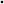 Ответственное должностное лицо Уполномоченного органа проверяет наличие электронных заявлений, поступивших с ЕПГУ, с периодом  не реже 2 раз в день.Ответственное должностное лицо Уполномоченного органа обеспечивает  в срок не позднее 1 рабочего дня с момента подачи заявления, а в случае его поступления в нерабочий или праздничный день, – в следующий за ним первый рабочий день:прием документов, необходимых для предоставления муниципальной услуги, и направление заявителю сообщения о поступлении заявления;Регистрацию заявления и направление заявителю уведомления о регистрации заявления либо об отказе приеме документов, необходимых для предоставления муниципальной услуги.Заявителю обеспечивается возможность получения результата предоставления муниципальной услуги на ЕПГУ в виде уведомления при подаче заявления на ЕПГУ, в обезличенном виде на сайте или стенде Уполномоченного органа. В случае необходимости заявитель может также получить результат в виде выписки из документа о направлении при личном обращении в Уполномоченный орган.Вне зависимости от способа подачи заявления заявителю по его запросу предоставлена возможность получения информации о ходе рассмотрения заявления и о результатах предоставления муниципальной услуги на ЕПГУ.Для получения услуги на ЕПГУ заявитель должен авторизоваться в ЕСИА  в роли частного лица (физическое лицо) с подтверждённой учётной записью, выбирать вариант услуги «Подписаться на информирование по заявлениям, поданным на личном приеме», а затем по кнопке «Получить услугу» открыть интерактивную форму заявления, заполнить ее и подать заявление.Оценка качества предоставления муниципальной услуги осуществляется в соответствии с Правилами оценки гражданами эффективности деятельности руководителей территориальных органов федеральных органов исполнительной власти (их структурных подразделений) с учетом качества предоставления ими государственных услуг, а также применения результатов указанной оценки как основания для принятия решений о досрочном прекращении исполнения соответствующими руководителями своих должностных обязанностей, утвержденными постановлением Правительства Российской Федерации от 12 декабря 2012 года № 1284 «Об оценке гражданами эффективности деятельности руководителей территориальных органов федеральных органов исполнительной власти (их структурных подразделений) и территориальных органов государственных внебюджетных фондов (их региональных отделений) с учетом качества предоставления государственных услуг, руководителей многофункциональных центров предоставления государственных и муниципальных услуг с учетом качества организации предоставления государственных и муниципальных услуг, а также о применении результатов указанной оценки как основания для принятия решений о досрочном прекращении исполнения соответствующими руководителями своих должностных обязанностей».Заявителю обеспечивается возможность направления жалобы на решения, действия или бездействие Уполномоченного органа, должностного лица Уполномоченного органа либо муниципального служащего в соответствии со статьей 11.2 Федерального закона № 210-ФЗ. Глава 22. Порядок исправления допущенных опечаток и ошибок в выданных в результате   предоставления муниципальной услуги документах в бумажной формеВ случае выявления опечаток и ошибок заявитель вправе обратиться в Уполномоченный органа с заявлением с приложением документов, указанных в пунктах 20-25 настоящего Административного регламента.Основания отказа в приеме заявления об исправлении опечаток и ошибок указаны в пункте 33 настоящего Административного регламента.Исправление допущенных опечаток и ошибок в выданных в результате предоставления муниципальной услуги документах осуществляется в следующем порядке:1) заявитель при обнаружении опечаток и ошибок в документах, выданных в результате предоставления муниципальной услуги, обращается лично в Уполномоченный орган с заявлением о необходимости исправления опечаток и ошибок, в котором содержится указание на их описание.2) Уполномоченный орган при получении заявления рассматривает необходимость внесения соответствующих изменений в документы, являющиеся результатом предоставления муниципальной услуги.	3) Уполномоченный орган обеспечивает устранение опечаток и ошибок в документах, являющихся результатом предоставления муниципальной услуги.4) Срок устранения опечаток и ошибок не должен превышать 3  рабочих дней с даты регистрации заявления.Раздел IV. Формы контроля за исполнением регламентаГлава  23. Порядок осуществления текущего контроля за соблюдением и исполнением ответственными должностными лицами положений        регламента и иных нормативных правовых актов, устанавливающих требования к предоставлению  муниципальной услуги, а также принятием ими решенийТекущий контроль за соблюдением и исполнением настоящего Административного регламента, иных нормативных правовых актов, устанавливающих требования к предоставлению муниципальной услуги, осуществляется на постоянной основе должностными лицами Уполномоченного органа, уполномоченными на осуществление контроля за предоставлением муниципальной услуги.Для текущего контроля используются сведения служебной корреспонденции, устная и письменная информация специалистов и должностных лиц Уполномоченного органа.Текущий контроль осуществляется путем проведения проверок:решений о предоставлении (об отказе в предоставлении) муниципальной услуги;выявления и устранения нарушений прав граждан; рассмотрения, принятия решений и подготовки ответов на обращения граждан, содержащие жалобы на решения, действия (бездействие) должностных лиц.Глава  24. Порядок и периодичность осуществления плановых и внеплановых  проверок полноты и качества предоставления муниципальной услуги, в том числе порядок и формы контроля за полнотой и качеством предоставления муниципальной услугиКонтроль за полнотой и качеством предоставления муниципальной услуги включает в себя проведение плановых и внеплановых  проверок.Плановые проверки осуществляются на основании годовых планов работы Уполномоченного органа, утверждаемых руководителем Уполномоченного органа.  При плановой проверке полноты и качества предоставления муниципальной услуги контролю подлежат:1)	соблюдение сроков предоставления муниципальной услуги; 2)	соблюдение положений настоящего Административного регламента;3)	правильность и обоснованность принятого решения об отказе  в предоставлении муниципальной услуги.Основанием для проведения внеплановых проверок являются:получение от государственных органов, органов местного самоуправления информации о предполагаемых или выявленных нарушениях нормативных правовых актов Российской Федерации, нормативных правовых актов Курганской области и нормативных правовых актов органов местного самоуправления Куртамышского муниципального округа Курганской области;обращения граждан и юридических лиц на нарушения законодательства, в том числе на качество предоставления муниципальной услуги.Глава 25. Ответственность должностных лиц уполномоченного органа Администрации округа, предоставляющего муниципальную услугу, за решения и действия  (бездействие),  принимаемые (осуществляемые) ими в ходе       предоставления муниципальной услугиПо результатам проведенных проверок в случае выявления нарушений положений настоящего Административного регламента, нормативных правовых  актов Курганской области и нормативных правовых актов органов местного самоуправления Куртамышского муниципального округа Курганской области осуществляется привлечение виновных лиц к ответственности в соответствии с законодательством Российской Федерации.Глава 26. Положения, характеризующие требования к порядку и формам контроля за предоставлением муниципальной  услуги, в том числе со стороны граждан, их объединений и организацийГраждане, их объединения и организации имеют право осуществлять контроль за предоставлением муниципальной услуги путем получения информации о ходе предоставления муниципальной услуги, в том числе о сроках завершения административных процедур (действий).Граждане, их объединения и организации также имеют право:1)	направлять замечания и предложения по улучшению доступности и  качества предоставления муниципальной услуги;2)	вносить предложения о мерах по устранению нарушений настоящего Административного регламента.Должностные лица Уполномоченного органа  принимают меры к прекращению допущенных нарушений, устраняют причины и условия, способствующие совершению нарушений.Информация о результатах рассмотрения замечаний и предложений граждан, их объединений и организаций доводится до сведения лиц, направивших эти замечания и предложения.Раздел V. Досудебный (внесудебный) порядок обжалования решений и действий (бездействия) органа, предоставляющего муниципальную услугу, а также их должностных лиц, муниципальных служащихЗаявитель имеет право на досудебное (внесудебное) обжалование, оспаривание решений, действий (бездействия), принятых (осуществленных) при предоставлении муниципальной услуги.Предметом досудебного (внесудебного) обжалования могут быть решения (действия, бездействие), принятые (осуществленные) при предоставлении муниципальной услуги. Заявитель может обратиться с жалобой, в том числе в следующих случаях:1)	нарушение срока регистрации запроса о предоставлении муниципальной услуги;2)	нарушение срока предоставления муниципальной услуги;3)	требование у заявителя документов или информации либо осуществления действий, представление или осуществление которых не предусмотрено нормативными правовыми актами Российской Федерации, нормативными правовыми актами Курганской области, муниципальными правовыми актами Куртамышского муниципального округа Курганской области для предоставления муниципальной услуги;4)	отказ в приеме документов, предоставление которых предусмотрено нормативными правовыми актами Российской Федерации, нормативными правовыми актами Курганской области, муниципальными правовыми актами Куртамышского муниципального округа Курганской области для предоставления муниципальной услуги, у заявителя;5)	отказ в предоставлении муниципальной услуги, если основания отказа не предусмотрены федеральными законами и принятыми в соответствии с ними иными нормативными правовыми актами Российской Федерации, нормативными правовыми актами Курганской области, муниципальными правовыми актами Куртамышского муниципального округа Курганской области;6)	затребование с заявителя при предоставлении муниципальной услуги платы, не предусмотренной нормативными правовыми актами Российской Федерации, нормативными правовыми актами Курганской области, муниципальными правовыми актами Куртамышского муниципального округа Курганской области;7)	отказ Уполномоченного органа, должностного лица Уполномоченного органа в исправлении допущенных ими опечаток и ошибок в выданных в результате предоставления муниципальной услуги документах, либо нарушение установленного срока таких исправлений;8)	нарушение срока или порядка выдачи документов по результатам предоставления муниципальной услуги;9)	приостановление предоставления муниципальной услуги, если основания приостановления не предусмотрены федеральными законами и принятыми в соответствии с ними иными нормативными правовыми актами Российской Федерации, нормативными правовыми актами Курганской области, муниципальными правовыми актами Куртамышского муниципального округа Курганской области;10)	требование у заявителя при предоставлении муниципальной услуги документов или информации, отсутствие и (или) недостоверность которых не указывались при первоначальном отказе в приеме документов, необходимых для предоставления муниципальной услуги, либо в предоставлении муниципальной услуги, за исключением случаев:а)	изменения требований нормативных правовых актов, касающихся предоставления муниципальной услуги, после первоначальной подачи заявления о предоставлении муниципальной услуги;б)	наличие ошибок в заявлении о предоставлении муниципальной услуги и документах, поданных заявителем после первоначального отказа в приеме документов, необходимых для предоставления муниципальной услуги, либо в предоставлении муниципальной услуги и не включенных в представленный ранее комплект документов;в)	истечение срока действия документов или изменение информации после первоначального отказа в приеме документов, необходимых для предоставления муниципальной услуги, либо в предоставлении муниципальной услуги;г)	выявление документально подтвержденного факта (признаков) ошибочного или противоправного действия (бездействия) должностного лица Уполномоченного органа, муниципального служащего Уполномоченного органа при первоначальном отказе в приеме документов, необходимых для предоставления муниципальной услуги, либо в предоставлении муниципальной услуги, о чем в письменном виде за подписью руководителя органа, предоставляющего муниципальную услугу, при первоначальном отказе в приеме документов, необходимых для предоставления муниципальной услуги, уведомляется заявитель, а также приносятся извинения за доставленные неудобства.67. Жалоба должна содержать:1)	наименование органа, предоставляющего муниципальную услугу, должностного лица органа, предоставляющего муниципальную услугу, либо муниципального служащего, решения и действия (бездействие) которых обжалуются;2)	фамилию, имя, отчество (при наличии), сведения о месте жительства либо о месте нахождения заявителя, номер контактного телефона, адрес электронной почты (при наличии) и почтовый адрес, по которым должен быть направлен ответ заявителю;3)	сведения об обжалуемых решениях и действиях (бездействии) органа, предоставляющего муниципальную услугу, должностного лица органа, предоставляющего муниципальную услугу, либо муниципального служащего;4)	доводы, на основании которых заявитель не согласен с решением и действием (бездействием) органа, предоставляющего муниципальную услугу, должностного лица органа, предоставляющего муниципальную услугу, либо муниципального служащего. Заявителем могут быть представлены документы (при наличии), подтверждающие доводы заявителя, либо их копии.68.	По результатам рассмотрения жалобы принимается одно из следующих решений:1)	об удовлетворении жалобы, в том числе в форме отмены принятого решения, исправления допущенных опечаток и ошибок в выданных в результате предоставления муниципальной услуги документах, возврата заявителю денежных средств, взимание которых не предусмотрено нормативными правовыми актами Российской Федерации, нормативными правовыми актами субъектов Российской Федерации, муниципальными правовыми актами;2)	об отказе в удовлетворении жалобы.Если в письменном обращении не указаны: фамилия заявителя, направившего обращение, и почтовый адрес, по которому должен быть направлен ответ, ответ на обращение не дается.При получении письменного обращения, в котором содержатся нецензурные либо оскорбительные выражения, угрозы жизни, здоровью и имуществу должностного лица, а также членов его семьи, обращение остается без ответа по существу поставленных в нем вопросов. Об оставлении заявления без рассмотрения и о недопустимости злоупотребления правом сообщается обратившемуся лицу. Если текст не поддается прочтению, ответ на обращение не дается, о чем сообщается заявителю, направившему обращение, если его фамилия и почтовый адрес поддаются прочтению.69.	Не позднее дня, следующего за днем принятия решения, заявителю в письменной форме и по желанию заявителя в электронной форме направляется мотивированный ответ о результатах рассмотрения жалобы.В ответе заявителю:1)	в случае признания жалобы подлежащей удовлетворению в ответе заявителю, дается информация о действиях, осуществляемых органом, предоставляющим муниципальную услугу, предусмотренной частью 1.1 статьи 16 Федеральный закон № 210-ФЗ, в целях незамедлительного устранения выявленных нарушений при оказании муниципальной услуги, а также приносятся извинения за доставленные неудобства и указывается информация о дальнейших действиях, которые необходимо совершить заявителю в целях получения муниципальной услуги;2)	в случае признания жалобы, не подлежащей удовлетворению, даются аргументированные разъяснения о причинах принятого решения, а также информация о порядке обжалования принятого решения.70.	В случае установления в ходе или по результатам рассмотрения жалобы признаков состава административного правонарушения или преступления должностное лицо, наделенное полномочиями по рассмотрению жалоб, незамедлительно направляет имеющиеся материалы в органы прокуратуры.71.	В случае, если в письменном обращении заявителя содержится вопрос, на который заявителю многократно давались письменные ответы по существу в связи с ранее направляемыми обращениями, и при этом в обращении не приводятся новые доводы и обстоятельства, принимается решение о безосновательности очередного обращения и прекращении переписки с заявителем по данному вопросу при условии, что указанное обращение и ранее направляемые обращения направлялись в Уполномоченный орган одному и тому же должностному лицу. О данном решении уведомляется заявитель, направивший обращение.72.	Действия (бездействие) должностных лиц при предоставлении муниципальной услуги и при рассмотрении жалобы могут быть обжалованы в судебном порядке в соответствии с действующим законодательством Российской Федерации.Форма решения о предоставлении муниципальной услугиМОУО «Отдел образования Администрации Куртамышского муниципального округа  Курганской области»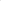 Кому:РЕШЕНИЕ о предоставлении муниципальной услуги«Организация отдыха и оздоровления детей в каникулярное время»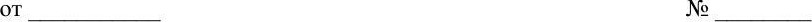 По результатам рассмотрения Вашего заявления от  Уполномоченным органом МОУО «Отдел образования Администрации Куртамышского муниципального округа Курганской области» принято решение о предоставлении Вам путевки в организацию отдыха детей и оздоровления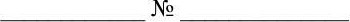 Дополнительная информация:Должность и фамилия, имя, отчество (при наличии))            сотрудника, принявшего решениеФорма решения о предоставлении муниципальной услугиМОУО «Отдел образования Администрации Куртамышского муниципального округа Курганской области»Кому:РЕШЕНИЕ об отказе в предоставлении муниципальной услуги«Организация отдыха и оздоровления детей в каникулярное время»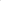 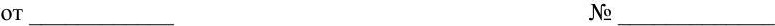 	По результатам рассмотрения Вашего заявления от _________    №_______и предоставленных Вами документов Уполномоченным органом МОУО «Отдел образования Администрации Куртамышского муниципального округа Курганской области» принято решение об отказе в предоставлении Вам путевки в организацию отдыха и оздоровления детей:_______________________________________________________________________________________, Фамилия, имя, отчество(при наличии) и дата рождения заявителя, ребенкапо следующим основаниям:Дополнительная информация:Вы вправе повторно обратиться в Уполномоченный орган с заявлением о предоставлении муниципальной услуги после устранения указанных нарушений.Данный отказ может быть обжалован в досудебном порядке путем направления жалобы в уполномоченный орган, а также в судебном порядке.Должность и фамилия, имя, отчество (при наличии))            сотрудника, принявшего решениеФорма заявления о предоставлении муниципальной услуги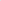 В МОУО «Отдел образования Администрации Куртамышского муниципального округа 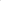 Курганской области»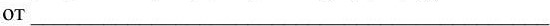 (фамилия, имя, отчество (при наличии))ЗАЯВЛЕНИЕПрошу предоставить мне путевку в организацию отдыха детей и оздоровления для моего ребенка (Фамилия, имя, отчество (при наличии))(описание ситуации, связанной с принадлежностью ребенка к той или иной категории)	С порядком предоставления путевки в организацию отдыха детей и оздоровления для моего ребенка ознакомлен(а).___________ (подпись)Результат муниципальной услуги прошу выдать следующим способом:посредством личного обращения в Уполномоченный орган;в форме электронного документа;в форме документа на бумажном носителе;отправлением по электронной почте (в форме электронного документа и только в случаях, прямо предусмотренных в действующих нормативных правовых актах);посредством личного обращения в многофункциональный центр (только на бумажном носителе);посредством направления через ЕПГУ (только в форме электронного документа).(подпись) Даю согласие на обработку указанных выше моих персональных данных, а также персональных данных моего ребенка в объеме, необходимом для предоставления муниципальной услуги.(подпись)«____»___________20__г.                                                                                __________________(подпись)Форма решения об отказе в приеме документов, необходимых для предоставления услугиМОУО «Отдел образования Администрации Куртамышского муниципального округа Курганской области»Кому:РЕШЕНИЕоб отказе в приеме документов, необходимых для предоставления услуги «Организация отдыха и оздоровления детей в каникулярное время»от___________                                                                                                              №_____По результатам рассмотрения Вашего заявления от ____________________№ ______ Уполномоченным органом МОУО «Отдел образования Администрации Куртамышского муниципального округа Курганской области» принято решение об отказе в приеме и регистрации документов по следующим основаниям:          Дополнительная информация:Вы вправе повторно обратиться в Уполномоченный орган с заявлением о предоставлении муниципальной услуги после устранения указанных нарушений.Данный отказ может быть обжалован в досудебном порядке путем направления жалобы в уполномоченный орган, а также в судебном порядке.Должность и фамилия, имя, отчество (при наличии))            сотрудника, принявшего решениеСостав, последовательность и сроки выполнения административных процедур (действий) при предоставлении муниципальной услугиот 15.02.2023 г. № 41       г. Куртамышот 15.02.2023 г. № 41       г. КуртамышОб утверждении Административного регламента предоставления муниципальной услуги «Организация отдыха  и оздоровления детей в каникулярное время»Об утверждении Административного регламента предоставления муниципальной услуги «Организация отдыха  и оздоровления детей в каникулярное время»Приложениек постановлению Администрации  Куртамышского муниципального округа Курганской области             от 15.02.2023 г. № 41 «Об утверждении Административного регламента предоставления муниципальной услуги  «Организация отдыха и оздоровления  детей  в каникулярное время»Управляющий делами - руководитель аппарата Администрации Куртамышского муниципального округа Курганской области                                                                                                  Г.В. БулатоваПриложение  1к Административному регламенту по предоставлению  муниципальной услуги «Организация отдыха и оздоровления детей в каникулярное время»Сведения об электронной подписиПриложение  2к Административному регламенту по предоставлению  муниципальной услуги «Организация отдыха и оздоровления детей в каникулярное время»№ Наименование основания для отказаРазъяснение причин отказаСведения об электронной подписиПриложение  3к Административному регламенту по предоставлению  муниципальной услуги «Организация отдыха и оздоровления детей в каникулярное время»Приложение  4к Административному регламенту по предоставлению  муниципальной услуги «Организация отдыха и оздоровления детей в каникулярное время»Номер пункта Админи стратив ного регламе нтаНаименование основания для отказа в соответствии с единым стандартомНаименование основания для отказа в соответствии с единым стандартомНаименование основания для отказа в соответствии с единым стандартомРазъяснение причин отказа в предоставлении услуги26 п. 1Предоставление неполной информации	Предоставление неполной информации	Предоставление неполной информации	Указывается основание такого вывода26 п.2Представленные заявителем документы содержат повреждения, подчистки, исправления текста, не заверенные в порядке, установленном законодательством Российской ФедерацииПредставленные заявителем документы содержат повреждения, подчистки, исправления текста, не заверенные в порядке, установленном законодательством Российской ФедерацииПредставленные заявителем документы содержат повреждения, подчистки, исправления текста, не заверенные в порядке, установленном законодательством Российской ФедерацииУказывается исчерпывающий перечень документов, содержащих исправления28 п. 1 Предоставление недостоверной информации Указывается основание такого вывода28 п. 2Представленные документы или сведения утратили силу на момент обращения за услугой Представленные документы или сведения утратили силу на момент обращения за услугой Представленные документы или сведения утратили силу на момент обращения за услугой Указывается исчерпывающий перечень документов, утративших силу28 п. 3Некорректное заполнение обязательных полей в форме запроса, в том числе в интерактивной форме запроса на ЕПГУ (недостоверное, неполное, либо неправильное заполнение)Некорректное заполнение обязательных полей в форме запроса, в том числе в интерактивной форме запроса на ЕПГУ (недостоверное, неполное, либо неправильное заполнение)Некорректное заполнение обязательных полей в форме запроса, в том числе в интерактивной форме запроса на ЕПГУ (недостоверное, неполное, либо неправильное заполнение)Указывается основание такого вывода28 п. 4Предоставление неполной информации, в том числе неполного комплекта документов Предоставление неполной информации, в том числе неполного комплекта документов Предоставление неполной информации, в том числе неполного комплекта документов Указываются основания такого вывода28 п. 5Заявление о предоставлении услуги подано в орган государственной власти, орган местного самоуправления или организацию, в полномочия которых не входит предоставление услуги Заявление о предоставлении услуги подано в орган государственной власти, орган местного самоуправления или организацию, в полномочия которых не входит предоставление услуги Заявление о предоставлении услуги подано в орган государственной власти, орган местного самоуправления или организацию, в полномочия которых не входит предоставление услуги Указывается основание такого выводаСведения об электронной подписиПриложение  5к Административному регламенту по предоставлению  муниципальной услуги «Организация отдыха и оздоровления детей в каникулярное время»Основание дляначала административной процедурыСодержание административных действийСроквыполнения административных действийДолжностное лицо,ответственное за выполнение административного действияМестовыполнения административного действия,используемая информационная системаКритерии принятия решенияРезультатадминистративного действия, способ фиксации12з45671. Проверка документов и регистрация заявления1. Проверка документов и регистрация заявления1. Проверка документов и регистрация заявления1. Проверка документов и регистрация заявления1. Проверка документов и регистрация заявления1. Проверка документов и регистрация заявления1. Проверка документов и регистрация заявленияПоступлениезаявления и документов для предоставления муниципальной услуги вУполномоченный органПрием и проверка комплектности документов на наличие/отсутствие основанийдля отказа в приеме документов, предусмотренных пунктом п. 13 Административного регламентаРабочий деньУполномоченного органа,ответственное за предоставление муниципальной услугиУполномоченный орган / ГИС-Регистрациязаявления и документов в ГИС (присвоение номера и датирование);назначение должностного лица, ответственного за предоставление муниципальной услуги, и передача ему документовПоступлениезаявления и документов для предоставления муниципальной услуги вУполномоченный органВ случае выявления оснований для отказа в приеме документов, направление заявителю в электронной форме в личный кабинет на ЕПГУ уведомления о недостаточности представленных документов, с указанием на соответствующий документ, предусмотренный пунктом п. 31 Административного регламента либо о выявленных нарушениях.1 рабочий деньУполномоченного органа,ответственное за предоставление муниципальной услугиУполномоченный орган / ГИС-Регистрациязаявления и документов в ГИС (присвоение номера и датирование);назначение должностного лица, ответственного за предоставление муниципальной услуги, и передача ему документовДанные недостатки могут быть исправлены заявителем в течение рабочего дня со дня поступления соответствующего уведомления заявителю.В случае непредставления в течение указанного срока необходимых документов (сведений из документов), не исправления выявленных нарушений, формирование и направление заявителю в электронной форме в личный кабинет на ЕПГУ уведомления об отказе в приеме документов, необходимых для предоставления муниципальной услуги, с указанием причин отказаВ случае отсутствия оснований для отказа в приеме документов, предусмотренных пунктом  28 Административного регламента, регистрация заявления в электронной базе данных по учету документов1 рабочий деньДолжностное лицо Уполномоченного органа, ответственное за регистрацию корреспонденцииУполномоченный орган/ГИСПроверка заявления и документов представленных для получения муниципальной услуги1 рабочий деньДолжностное лицо Уполномоченного органа, ответственное за предоставление муниципа льной услугиУполномоченный орган/ГИСНаправленное заявителю электронное сообщение о приеме заявления к рассмотрению либо отказа в приеме заявления к рассмотрениюНаправление заявителю электронного сообщения о приеме заявления к рассмотрению либо отказа в приеме заявления к рассмотрению с обоснованием отказаналичие/отсутствие оснований для отказа в приеме документов, предусмотренных пунктом28Административного регламента2. Рассмотрение документов и сведений2. Рассмотрение документов и сведений2. Рассмотрение документов и сведенийПакет зарегистрированных документов, поступивших должностному лицу, ответственному за предоставление муниципальной услугиПроведение соответствия документов и сведений требованиям нормативных правовых актов предоставления муниципальной услуги1 рабочий деньДолжностное лицо Уполномоченного органа, ответственное за предоставление муниципальной услугиУполномоченный орган/ ГИСУполномоченный орган/ ГИСОснования отказа в предоставлении муниципальной услуги, предусмотренные пунктом 33Административного регламентаПроект результата предоставления муниципальной услуги по форме, приведенной в приложении № 1 к Административному регламентуПроект результата предоставления муниципальной услуги по форме, приведенной в приложении № 1 к Административному регламенту3. Принятие решения3. Принятие решения3. Принятие решения3. Принятие решения3. Принятие решения3. Принятие решения3. Принятие решения3. Принятие решения3. Принятие решенияПроект результата предоставления муниципальной услуги по форме согласно приложениям 1,2Административному регламентуПринятие решения о предоставления муниципальной услуги или об отказе в предоставлении услуги1 рабочий деньДолжностное лицо Уполномоченного органа, ответственное за предоставление муниципа льной услуги; РуководительУполномоченного органа или иное уполномоченное им лицоУполномоченный орган/ ГИСУполномоченный орган/ ГИСРезультат предоставления муниципальной услуги по форме, приведенной в приложениях 1, 2 Административному регламенту, подписанный усиленной квалифицированной подписью руководителем Уполномоченного органа или иного уполномоченного им лицаРезультат предоставления муниципальной услуги по форме, приведенной в приложениях 1, 2 Административному регламенту, подписанный усиленной квалифицированной подписью руководителем Уполномоченного органа или иного уполномоченного им лицаПроект результата предоставления муниципальной услуги по форме согласно приложениям 1,2Административному регламентуФормирование решения о предоставлении муниципальной услуги или об отказе в предоставлении муниципальной услуги1 рабочий деньДолжностное лицо Уполномоченного органа, ответственное за предоставление муниципа льной услуги; РуководительУполномоченного органа или иное уполномоченное им лицоУполномоченный орган/ ГИСУполномоченный орган/ ГИСРезультат предоставления муниципальной услуги по форме, приведенной в приложениях 1, 2 Административному регламенту, подписанный усиленной квалифицированной подписью руководителем Уполномоченного органа или иного уполномоченного им лицаРезультат предоставления муниципальной услуги по форме, приведенной в приложениях 1, 2 Административному регламенту, подписанный усиленной квалифицированной подписью руководителем Уполномоченного органа или иного уполномоченного им лица4. Выдача результата4. Выдача результата4. Выдача результата4. Выдача результата4. Выдача результата4. Выдача результата4. Выдача результата4. Выдача результата4. Выдача результатаФормирование и регистрация результата муниципальной услуги, указанного в пункте 17Административного регламента, в форме электронного документа в ГИСРегистрация результата предоставления муниципальной услугиПосле окончания процедуры принятия решения (в общий срок предоставления муниципальной услуги не включается)Должностное лицо Уполномоченного органа, ответствен ное за предоставление муниципальной услугиУполномоченный орган) / ГИСУполномоченный орган) / ГИСВнесение сведений о конечном результате предоставления муниципальной услугиВнесение сведений о конечном результате предоставления муниципальной услугиНаправление заявителю результата предоставления муниципальной услуги в личный кабинет на ЕПГУрезультата предоставления муниципальной услугиУполномоченного органа, ответственное за предоставление муниципальной услугиРезультат муниципальной услуги, направленный заявителю на личный кабинет на ЕПГУ5. Внесение результата муниципальной услуги в реестр решений5. Внесение результата муниципальной услуги в реестр решений5. Внесение результата муниципальной услуги в реестр решений5. Внесение результата муниципальной услуги в реестр решений5. Внесение результата муниципальной услуги в реестр решений5. Внесение результата муниципальной услуги в реестр решений5. Внесение результата муниципальной услуги в реестр решенийФормирование ирегистрация результата муниципальнойуслуги, указанного в пункте 17 Административного регламента, в формеэлектронного документа в ГИСВнесение сведений о результате предоставления муниципальной услуги, указанном в пункте 17Административного регламента, в реестр решений1 рабочий деньДолжностн ое лицо Уполномоченного органа, ответственное за предоставление муниципальной услугиГИСРезультат предоставления муниципальной услуги, указанный в пункте 17Административногорегламента внесен в реестр